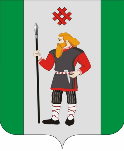 ДУМАКУДЫМКАРСКОГО МУНИЦИПАЛЬНОГО ОКРУГАПЕРМСКОГО КРАЯПЕРВЫЙ СОЗЫВР Е Ш Е Н И Е27.06.2023											         № 119О награждении Почетной грамотой Кудымкарского муниципального округа Пермского краяВ соответствии с решением Думы Кудымкарского муниципального округа Пермского края от 28.12.2022 № 99 «Об утверждении Положения о Почетной грамоте Кудымкарского муниципального округа Пермского края» Дума Кудымкарского муниципального округа Пермского краяРЕШАЕТ:1. За большой вклад в дело изучения, сохранения и развития природного, историко-культурного наследия города и Коми-Пермяцкого округа и в связи с 85-летием со дня образования города Кудымкара наградить Почетной грамотой Кудымкарского муниципального округа Пермского края коллектив ГКБУК «Коми-Пермяцкий краеведческий музей им. П.И. Субботина-Пермяка».2. За большой вклад в развитие ветеранского движения города и в связи с 85-летием со дня образования города Кудымкара наградить Почетной грамотой Кудымкарского муниципального округа Пермского края Никитину Надежду Спиридоновну, заместителя председателя Кудымкарской городской общественной ветеранской организации Пермского края.3. Опубликовать настоящее решение в газете «Парма» и разместить на официальном сайте Кудымкарского муниципального округа Пермского края.4. Настоящее решение вступает в силу после его принятия.5. Контроль за исполнением настоящего решения возложить на постоянную комиссию по местному самоуправлению, регламенту и депутатской этике.Председатель ДумыКудымкарского муниципального округаПермского краяМ.А. ПетровГлава муниципального округа - глава администрации Кудымкарского муниципального округа Пермского краяН.А. Стоянова